Podreča, 29. 2. 2024VABILOV sodelovanju s krajevnimi skupnostmi Sorškega polja, z občinami Kranj, Medvode, Škofja Loka in OŠ Medvode, ter Sadjarskim društvom Borovnica, vabimo na praktični prikaz:OBREZOVANJA SADNEGA DREVJA in NABIRANJA CEPIČEV
v soboto, 2. 3. 2024 ob 13:00 v šolskem učnem eko sadovnjaku OŠ Medvode, Ostrovrharjeva 42. 3. 2024 je sicer dan za list, kar ni najprimerneje za obrezovanje, so pa padajoči lunini loki primerni za obrezovanje sadnega drevja, ki je glede na toplo zimo že zelo potrebno.G. Slavko Turšič nam v šolskem učnem eko sadovnjaku OŠ Medvode v sklopu praktičnega prikaza obrezovanja že 10 let obrezuje sadna drevesa, ki so v teh letih oblikovala že lepe krošnje in jih je potrebno obrezovati z lestvijo.Slavko Turšič je član sadjarskega društva Borovnica, biodinamični sadjar in avtor sadjarskega biodinamičnega koledarja, ki ga izdeluje že 16 let, permakulturist z diplomo iz permakulturnega načrtovanja iz Trsta. Znanja podaja preko delavnic na društvih AJDA in oddaj Na vrtu, publikacij, člankov in na praktičnih tečajih. V svojem sadovnjaku vzdržuje preko 150 sort jablan in hrušk starih sort. Sodeluje tudi na Štafeti semen in cepičev na Sejmu Flora v Celju.KAJ SE BOSTE NAUČILI NA DELAVNICI:∙      Kako posajeno sadiko jablane, cepljeno na sejanec, prvič obrezati? Kako začeti in nadaljevati obrezovanja dreves na sejancu, da bo drevo lepo raslo in dočakalo 70 do 100 let pričakovane življenjske dobe? Pridobili boste znanja, kako opazovati drevo ter z obrezovanjem usmerjati njegovo rast. Koliko vej z drevesa lahko obrežete letos in koliko drugo leto, na kateri vejici so cvetni brsti za sadje letos in katera vejica bo rodila naslednje leto? Kako uporabiti znanje geometrije in fizike ter teorije vektorjev pri usmerjanju vej drevesa? Kako koristno uporabiti matematiko in z uporabo Fibonaccijevega zaporedja (1,1,3,5,8,13,..)pri sukanju vej na drevesu? Kako obrezane enoletne poganjke uporabiti kot cepiče za cepljenje? Kako jih shraniti in potem to cepiti na ustrezno podlago?∙       Kakšna je razlika med podlagami sadnega drevja in kako vplivajo na rast drevesa (vegetativne podlage M9 in M27 (2,5m), MM106 in  M111 (4,5m), MM109 in M25 (7 m) in generativne podlage – sejanci (10m) in kako za svoj vrt izbrati ustrezno podlago?Zakaj je bolje sejati semena takoj na mesto, kjer želimo, da zraste drevo in ga šele potem cepiti brez presajanja? ∙         Kako spoznavati ritme narave in kako uporabljati biodinamični sadjarski koledar.Oblecite in obujte se vremenu primerno, saj bo delavnica potekala na prostem, v sadovnjaku. V primeru slabega vremena bo obrezovanje v soboto 9.3.2024 ob 9 uri, obveščeni boste preko elektronske pošte. Praktični prikaz obrezovanja je namenjen učencem in njihovim staršem, članom Društva Sorško polje in seveda tudi vsem ostalim, ki bi radi naredili prve korake v obrezovanju ali pa obnovili in poglobili znanje. Zaželen prispevek za pokritje stroškov delavnice je 7 eur, člani Društva Sorško polje 5 eur, učenci in dijaki brez prispevka. Na dogodku boste lahko dobili žvepleno apneno brozgo in informacije o uporabi le te v sadovnjaku in v zelenjavnem vrtu. Prevzeli boste lahko tudi v naprej naročene sadike dreves na sejancih, ki jih naročite na matjaz.jerala@siol.netObvezne so prijave na matjaz.jerala@siol.netPrijazno vabljeni!  Društvo Sorško polje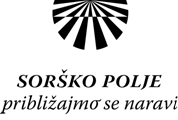 